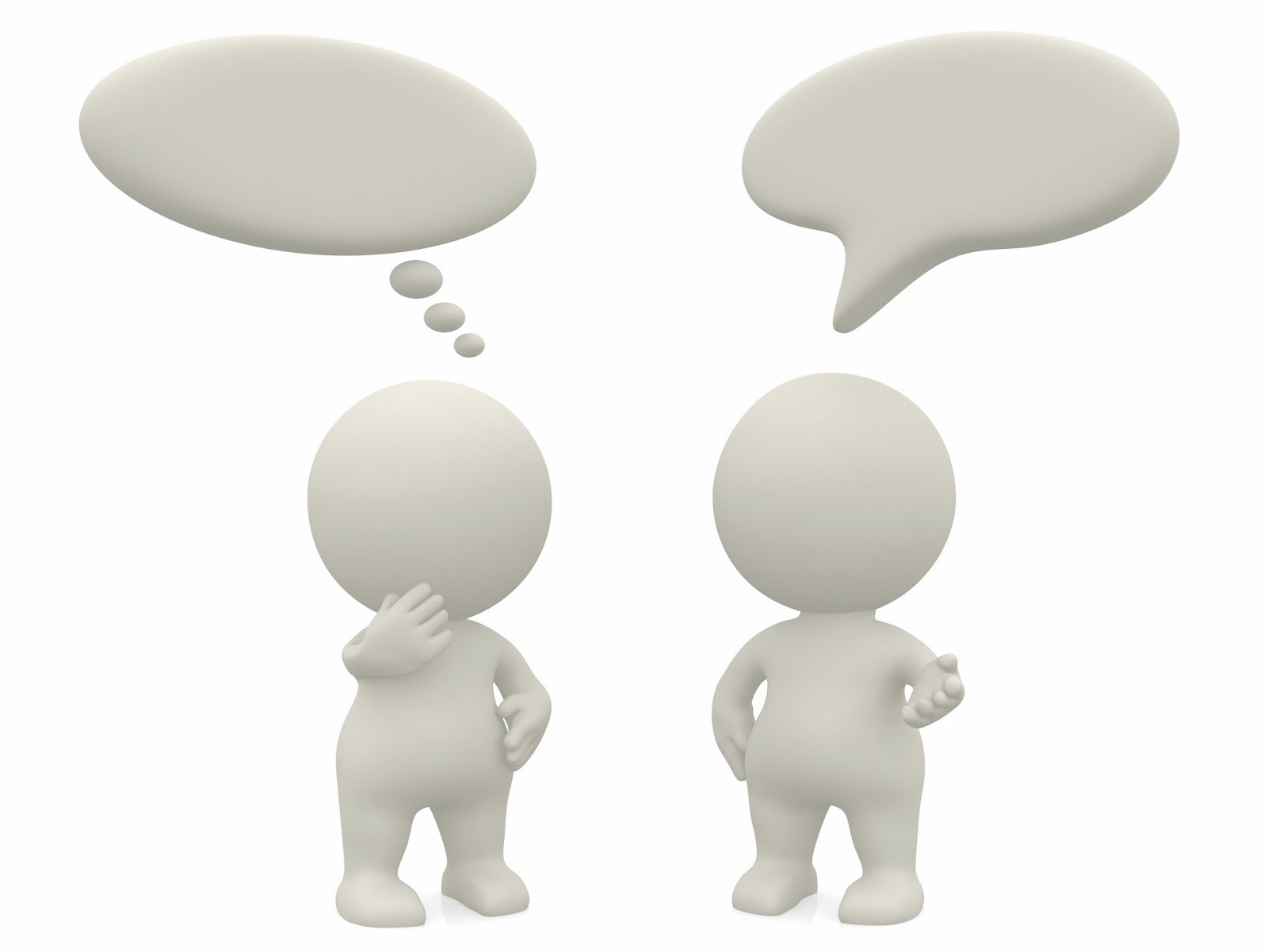 Does your Industry need to be better informed about AA?maintain your anonymity while doing  12 step work by emailing cpc@aanassaugs-ny.orgthe contact information of your Human Resource dept to have Cooperation w/ professional communities arrange educational and training experiences for students, administration and staff about the functions and services of AACommittee Meeting 7pm on the  1st MONDAY of each Month@ zoom 922-8787-8377 Password 12345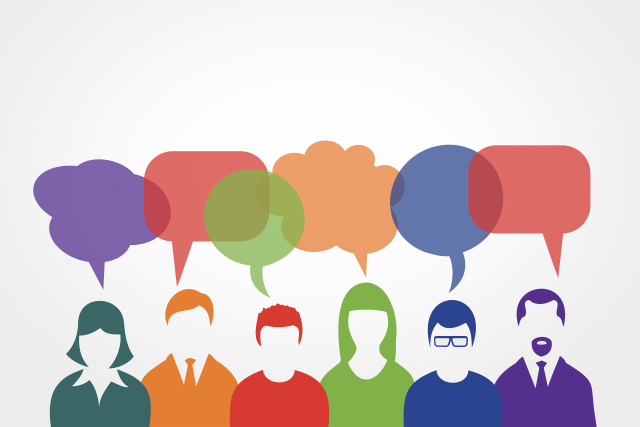 